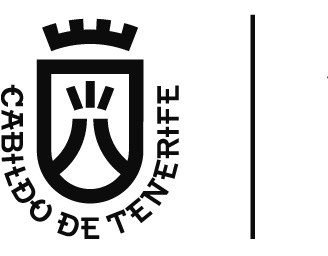 Área de PresidenciaDirección Insular de HaciendaPRESUPUESTO GENERAL DEL CABILDO INSULAR DE TENERIFE
PROGRAMA DE ACTUACIÓN, INVERSIONES Y FINANCIACIÓN2018ENTIDAD: PARQUES EOLICOS DE GRANADILLA, A.I.E.2018MEMORIA DE OBJETIVOS A REALIZAR DURANTE EL EJERCICIO 2018MEMORIA DE OBJETIVOS A REALIZAR DURANTE EL EJERCICIO 2018Con fecha 19 de octubre de 2017 la Asamblea de Socios de la entidad PARQUES EOLICOS DE GRANADILLA, AIE acordó por unanimidad la disolución de la entidad, subrogándose uno de los socios de dicha entidad, el ITER, S.A. en los derechos y obligaciones dimanantes de la adjudicación de dos parques eólicos en el Polígono Industrial de Granadilla, en la convocatoria del concurso eólico por parte del Gobierno de Canarias.Con fecha 19 de octubre de 2017 la Asamblea de Socios de la entidad PARQUES EOLICOS DE GRANADILLA, AIE acordó por unanimidad la disolución de la entidad, subrogándose uno de los socios de dicha entidad, el ITER, S.A. en los derechos y obligaciones dimanantes de la adjudicación de dos parques eólicos en el Polígono Industrial de Granadilla, en la convocatoria del concurso eólico por parte del Gobierno de Canarias.